СПРАВКАоб изменениях в штатном расписанииНа 01.09.2015г. в штатном расписание образовательного учреждения изменений нет.Имеется потребность во внесении в штатное расписание ставки тьютора.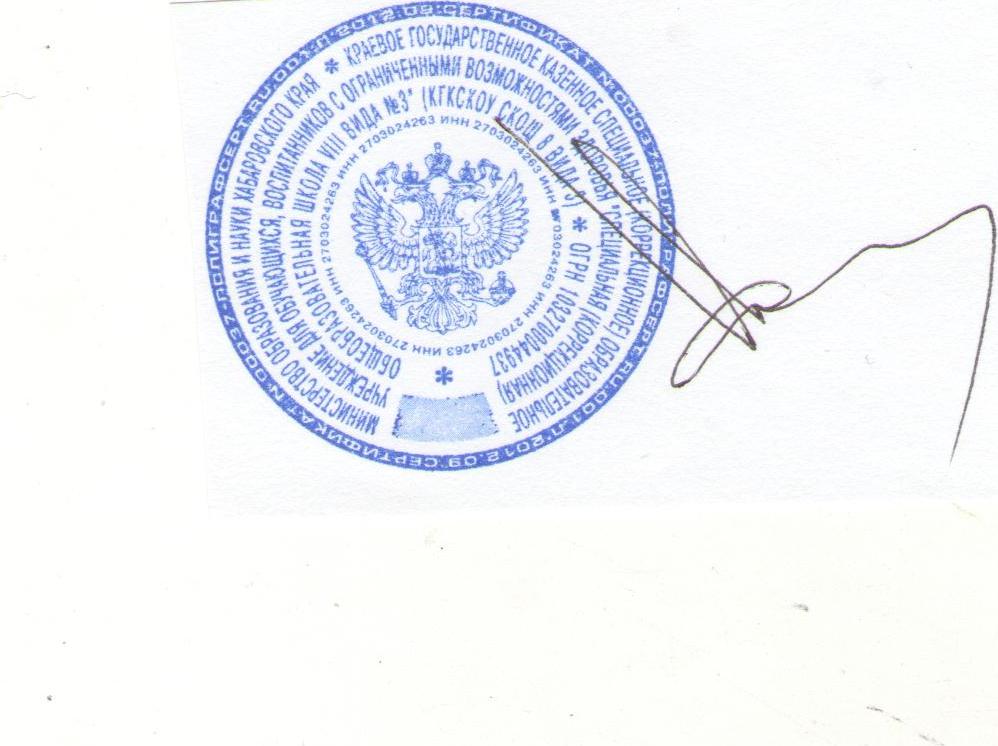 Директор											И.И. Малых